提醒的話：1. 請同學詳細填寫，這樣老師較好做統整，學弟妹也較清楚你提供的意見，謝謝！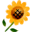 2. 甄選學校、科系請填全名；甄選方式與過程內容書寫不夠請續寫背面。         3. 可直接上輔導處網站https://sites.google.com/a/yphs.tw/yphsc/「甄選入學」區下載本表格，    以電子檔郵寄至yphs316@gmail.com信箱，感謝你！　　　　　              甄選學校甄選學校元智大學元智大學元智大學元智大學甄選學系甄選學系化學工程與材料科學學系化學工程與材料科學學系學生學測分數國英數社自總■大學個人申請□科技校院申請入學□軍事校院■大學個人申請□科技校院申請入學□軍事校院■大學個人申請□科技校院申請入學□軍事校院□正取■備取 2 名□未錄取 □正取■備取 2 名□未錄取 學測分數1291391255■大學個人申請□科技校院申請入學□軍事校院■大學個人申請□科技校院申請入學□軍事校院■大學個人申請□科技校院申請入學□軍事校院□正取■備取 2 名□未錄取 □正取■備取 2 名□未錄取 甄選方式與過程■面試佔(  30  %) 一、形式：（教授：學生）人數=（ 3：1），方式：    輪流問問題         二、題目：教授A：1分鐘自我介紹。教授B：分享一下化學營讓你印象最深刻的事或實驗。詳細描述實驗的材料與過程。（這裡卡卡的，所以教授問了3、4個問題，但大致上都是問實驗內容）能不能表演一段魔術？教授C：審查你的基本禮儀。■審查資料佔(  30  %)   或  □術科實作佔(      %)  或  □筆試佔(     %)□其他佔(      %)請註明其他方式，如：小論文 ■面試佔(  30  %) 一、形式：（教授：學生）人數=（ 3：1），方式：    輪流問問題         二、題目：教授A：1分鐘自我介紹。教授B：分享一下化學營讓你印象最深刻的事或實驗。詳細描述實驗的材料與過程。（這裡卡卡的，所以教授問了3、4個問題，但大致上都是問實驗內容）能不能表演一段魔術？教授C：審查你的基本禮儀。■審查資料佔(  30  %)   或  □術科實作佔(      %)  或  □筆試佔(     %)□其他佔(      %)請註明其他方式，如：小論文 ■面試佔(  30  %) 一、形式：（教授：學生）人數=（ 3：1），方式：    輪流問問題         二、題目：教授A：1分鐘自我介紹。教授B：分享一下化學營讓你印象最深刻的事或實驗。詳細描述實驗的材料與過程。（這裡卡卡的，所以教授問了3、4個問題，但大致上都是問實驗內容）能不能表演一段魔術？教授C：審查你的基本禮儀。■審查資料佔(  30  %)   或  □術科實作佔(      %)  或  □筆試佔(     %)□其他佔(      %)請註明其他方式，如：小論文 ■面試佔(  30  %) 一、形式：（教授：學生）人數=（ 3：1），方式：    輪流問問題         二、題目：教授A：1分鐘自我介紹。教授B：分享一下化學營讓你印象最深刻的事或實驗。詳細描述實驗的材料與過程。（這裡卡卡的，所以教授問了3、4個問題，但大致上都是問實驗內容）能不能表演一段魔術？教授C：審查你的基本禮儀。■審查資料佔(  30  %)   或  □術科實作佔(      %)  或  □筆試佔(     %)□其他佔(      %)請註明其他方式，如：小論文 ■面試佔(  30  %) 一、形式：（教授：學生）人數=（ 3：1），方式：    輪流問問題         二、題目：教授A：1分鐘自我介紹。教授B：分享一下化學營讓你印象最深刻的事或實驗。詳細描述實驗的材料與過程。（這裡卡卡的，所以教授問了3、4個問題，但大致上都是問實驗內容）能不能表演一段魔術？教授C：審查你的基本禮儀。■審查資料佔(  30  %)   或  □術科實作佔(      %)  或  □筆試佔(     %)□其他佔(      %)請註明其他方式，如：小論文 ■面試佔(  30  %) 一、形式：（教授：學生）人數=（ 3：1），方式：    輪流問問題         二、題目：教授A：1分鐘自我介紹。教授B：分享一下化學營讓你印象最深刻的事或實驗。詳細描述實驗的材料與過程。（這裡卡卡的，所以教授問了3、4個問題，但大致上都是問實驗內容）能不能表演一段魔術？教授C：審查你的基本禮儀。■審查資料佔(  30  %)   或  □術科實作佔(      %)  或  □筆試佔(     %)□其他佔(      %)請註明其他方式，如：小論文 ■面試佔(  30  %) 一、形式：（教授：學生）人數=（ 3：1），方式：    輪流問問題         二、題目：教授A：1分鐘自我介紹。教授B：分享一下化學營讓你印象最深刻的事或實驗。詳細描述實驗的材料與過程。（這裡卡卡的，所以教授問了3、4個問題，但大致上都是問實驗內容）能不能表演一段魔術？教授C：審查你的基本禮儀。■審查資料佔(  30  %)   或  □術科實作佔(      %)  或  □筆試佔(     %)□其他佔(      %)請註明其他方式，如：小論文 ■面試佔(  30  %) 一、形式：（教授：學生）人數=（ 3：1），方式：    輪流問問題         二、題目：教授A：1分鐘自我介紹。教授B：分享一下化學營讓你印象最深刻的事或實驗。詳細描述實驗的材料與過程。（這裡卡卡的，所以教授問了3、4個問題，但大致上都是問實驗內容）能不能表演一段魔術？教授C：審查你的基本禮儀。■審查資料佔(  30  %)   或  □術科實作佔(      %)  或  □筆試佔(     %)□其他佔(      %)請註明其他方式，如：小論文 ■面試佔(  30  %) 一、形式：（教授：學生）人數=（ 3：1），方式：    輪流問問題         二、題目：教授A：1分鐘自我介紹。教授B：分享一下化學營讓你印象最深刻的事或實驗。詳細描述實驗的材料與過程。（這裡卡卡的，所以教授問了3、4個問題，但大致上都是問實驗內容）能不能表演一段魔術？教授C：審查你的基本禮儀。■審查資料佔(  30  %)   或  □術科實作佔(      %)  或  □筆試佔(     %)□其他佔(      %)請註明其他方式，如：小論文 ■面試佔(  30  %) 一、形式：（教授：學生）人數=（ 3：1），方式：    輪流問問題         二、題目：教授A：1分鐘自我介紹。教授B：分享一下化學營讓你印象最深刻的事或實驗。詳細描述實驗的材料與過程。（這裡卡卡的，所以教授問了3、4個問題，但大致上都是問實驗內容）能不能表演一段魔術？教授C：審查你的基本禮儀。■審查資料佔(  30  %)   或  □術科實作佔(      %)  或  □筆試佔(     %)□其他佔(      %)請註明其他方式，如：小論文 ■面試佔(  30  %) 一、形式：（教授：學生）人數=（ 3：1），方式：    輪流問問題         二、題目：教授A：1分鐘自我介紹。教授B：分享一下化學營讓你印象最深刻的事或實驗。詳細描述實驗的材料與過程。（這裡卡卡的，所以教授問了3、4個問題，但大致上都是問實驗內容）能不能表演一段魔術？教授C：審查你的基本禮儀。■審查資料佔(  30  %)   或  □術科實作佔(      %)  或  □筆試佔(     %)□其他佔(      %)請註明其他方式，如：小論文 心得與建議◎備審資料製作建議：1. 備審資料內的營隊經驗要再看過內容。2. 有能吸引教授的經驗或才藝都盡量提出。◎整體準備方向與建議：  注意面試的禮儀與態度。◎備審資料製作建議：1. 備審資料內的營隊經驗要再看過內容。2. 有能吸引教授的經驗或才藝都盡量提出。◎整體準備方向與建議：  注意面試的禮儀與態度。◎備審資料製作建議：1. 備審資料內的營隊經驗要再看過內容。2. 有能吸引教授的經驗或才藝都盡量提出。◎整體準備方向與建議：  注意面試的禮儀與態度。◎備審資料製作建議：1. 備審資料內的營隊經驗要再看過內容。2. 有能吸引教授的經驗或才藝都盡量提出。◎整體準備方向與建議：  注意面試的禮儀與態度。◎備審資料製作建議：1. 備審資料內的營隊經驗要再看過內容。2. 有能吸引教授的經驗或才藝都盡量提出。◎整體準備方向與建議：  注意面試的禮儀與態度。◎備審資料製作建議：1. 備審資料內的營隊經驗要再看過內容。2. 有能吸引教授的經驗或才藝都盡量提出。◎整體準備方向與建議：  注意面試的禮儀與態度。◎備審資料製作建議：1. 備審資料內的營隊經驗要再看過內容。2. 有能吸引教授的經驗或才藝都盡量提出。◎整體準備方向與建議：  注意面試的禮儀與態度。◎備審資料製作建議：1. 備審資料內的營隊經驗要再看過內容。2. 有能吸引教授的經驗或才藝都盡量提出。◎整體準備方向與建議：  注意面試的禮儀與態度。◎備審資料製作建議：1. 備審資料內的營隊經驗要再看過內容。2. 有能吸引教授的經驗或才藝都盡量提出。◎整體準備方向與建議：  注意面試的禮儀與態度。◎備審資料製作建議：1. 備審資料內的營隊經驗要再看過內容。2. 有能吸引教授的經驗或才藝都盡量提出。◎整體準備方向與建議：  注意面試的禮儀與態度。◎備審資料製作建議：1. 備審資料內的營隊經驗要再看過內容。2. 有能吸引教授的經驗或才藝都盡量提出。◎整體準備方向與建議：  注意面試的禮儀與態度。E-mail手機